SVIBANJ2023JELOVNIK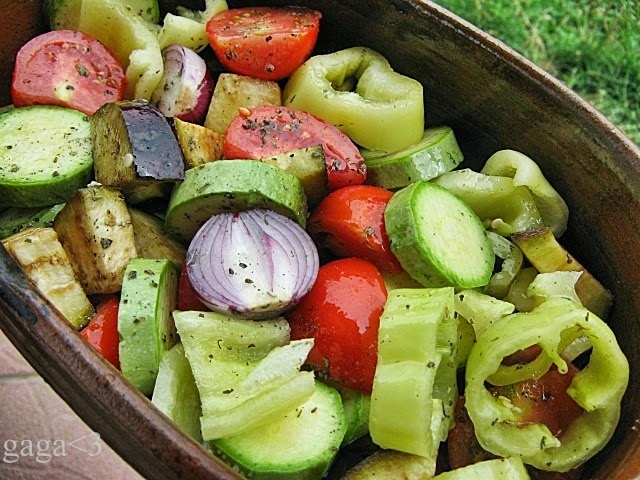 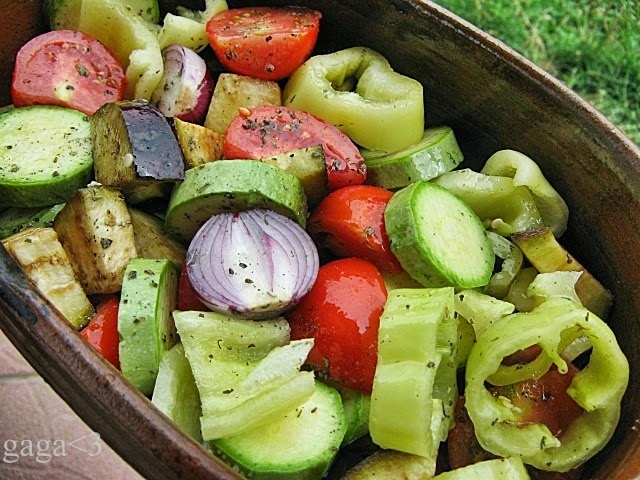 1234567SENDVIČ MALI + JOGURTVARIVO OD GRAŠKA + PLJESKAVICA + KISELI KRASTAVCI + VOĆNI KOLAČRIBA + KRUMPIR SALATA + VOĆEŠKOLSKA PIZZA + VOĆE891011121314ZVRK SA SIROM + JOGURTTJESTENINA BOLOGNESE + KISELI KRASTAVCIRIZI BIZI + PILEĆI MEDALJONI + ZELENA SALATA + VOĆEĆUFTE + PIRE KRUMPIR + VOĆEVARIVO OD KUPUSA S KOBASICOM + VOĆE15161718192021ŽITARICE S JOGURTOM, VOĆEM I ORAŠASTIM PLODOVIMAPILEĆI PERKELT + TJESTENINA + KUPUS SALATAPIRE KRUMPIR + PILEĆA ŠNICLA + SALATA OD  KRASTAVACA + VOĆEGRAH SA SLANINOM I KOBASICOM + VOĆEŠKOLSKA PIZZA + VOĆE22232425262728ŠKOLSKI SENDVIČ + JOGURTGULAŠ + TJESTENINA + KUPUS SALATA + KOMPOTPUREĆA FAŠIRKA + POVRĆE NA MASLACU + SALATA OD KRASTAVACAHRENOVKE + KUHANA JAJA + SIRMAHUNE VARIVO + KOBASICA293031POHANI KRUH + CIKLATJESTENINA BOLOGNESE + KUPUS SALATA